Серия музыкальных игр для детей среднего, старшего дошкольного возраста«УГАДАЙ ДОРОЖНЫЙ ЗНАК»В помощь воспитателю и родителямПриложения:2.Карточки3.Музыкальные игры
4. Медали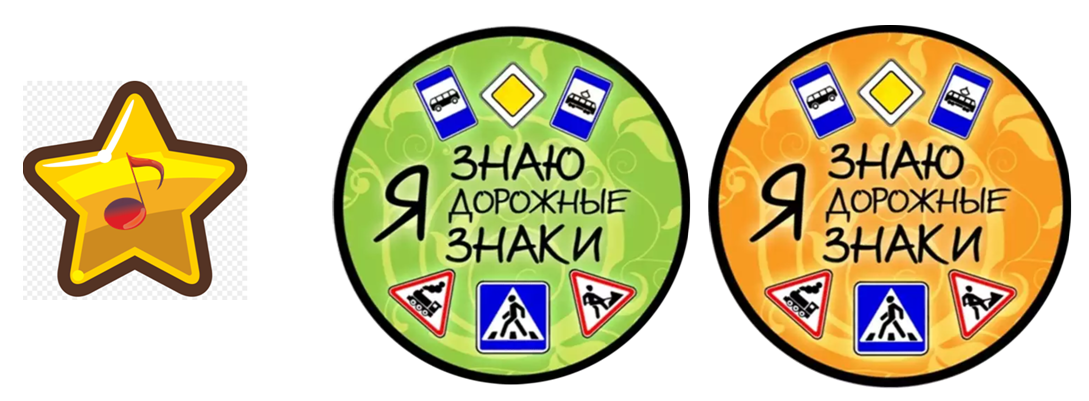 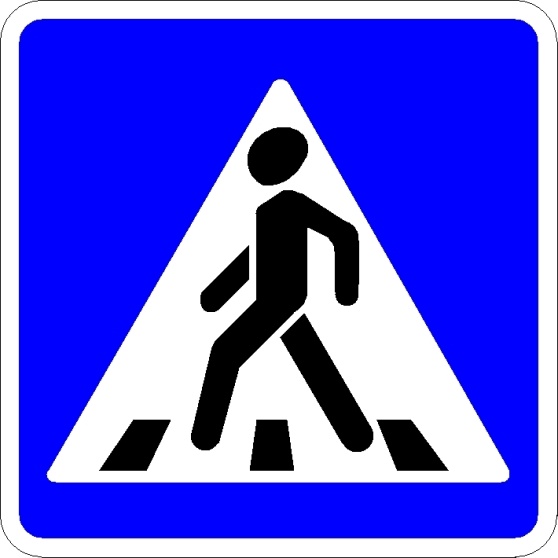 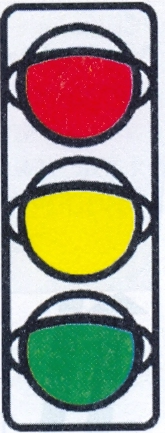 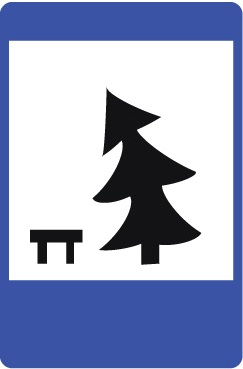 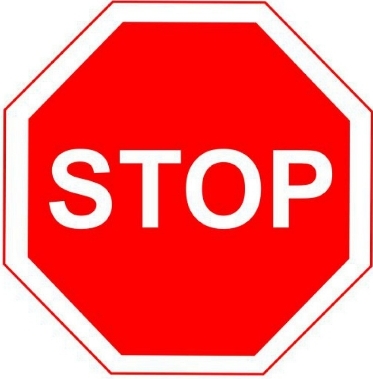 Стихи-загадкиСтихи-загадкиСтихи-загадкиСтихи-загадки На дорожном знаке томЧеловек идёт пешком.Полосатые дорожки Постелили нам под ножки.Чтобы мы забот не зналиИ по ним вперёд шагали. «Пешеходный переход»Зорко смотрит постовойЗа широкой мостовой.Как посмотрит глазом красным –Остановятся все сразу.«Светофор» Если ты устал в дороге,Если ехать далеко,Можешь отдохнуть немного –Место здесь отведено.«Место отдыха»Форма странная у знака –Больше нет таких, ребята.Не квадрат он и не круг…А машины встали вдруг!«Движение без остановки заперщается»          (Стоп)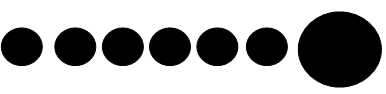 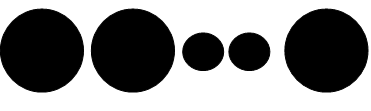 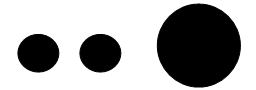 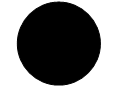 «Автомобили и пешеходы» (муз.движение –двух частная пьеса)Цель:  менять движения со сменой частей в музыке.Ход игры.Группа или подгруппа детей делятся по желанию или с помощью считалки на 2 подгруппы. 1-я – автомобили, 2-я – пешеходы. Двигаются по очереди в соответствии со сменой частей в музыке. «Красный, жёлтый, зелёный» (муз.движение – подвижная музыка)Цель: чётко менять движения со сменой сигнала.Ход игры.Педагог (или кто-либо из детей) выполняет роль светофора, который через определённые интервалы в музыке меняет сигналы светофора. Остальные следят за этими сигналами и в соответствии с цветом светофора выполняют движения:Красный – стоят на месте;Жёлтый – выполняют приседания;Зелёный – двигаются по залу (шагают, бегают, спокойно гуляют – в соответствии с характером выбранного муз.произведения).«Отдых» (слушание - колыбельная)Цель: расслабиться и прослушать музыкальное произведение от начала до конца.Ход игры.Дети слушают в удобной для них позе колыбельную (лёжа на полу, сидя на стульчиках и т.д. - релаксация).«Звуки улицы»(слушание)Цель: услышать звуки «дальнего окружения», в нашем случае – звуки за окном.Ход игры.Участники игры в полной тишине прислушиваются к звукам, доносящимся с улицы. Затем делятся друг с другом, называют звуки, которые прослушивались.